Егерме етенсе   сакырылышы                                тридцать второе  заседание                              Утыз икенсе ултырышы	двадцать седьмой созыв         КАРАР                                                                   РЕШЕНИЕ    30 март    2018 й .                        №245                   30 марта    2018г.      О назначении публичных слушаний по вопросам  о предоставлении разрешения  на отклонение от предельных параметров разрешенного строительства по адресу с.Кушнаренково, ул.Октябрьская д.113, об изменении разрешенного вида  использования земельного участка  с кадастровым номером 02:36:070110:522  по адресу с.Кушнаренково, ул.Большевистская д.38/5    «производственная зона» на «жилая застройка», об изменении разрешенного вида использования земельного участка с кадастровым номером 02:36:070120:95  по адресу с.Кушнаренково, ул.Чеверева д.54а , разрешенное использование «для обслуживания гаража»  на « для организации детского парка аттракционов».     
       В соответствии со статьей 40 Градостроительного кодекса Российской Федерации, с решением  Совета сельского поселения Кушнаренковский сельсовет: от 04.10.2017 г. №204 «Об утверждении Правил землепользования и застройки  с.Кушнаренково сельского поселения Кушнаренковский сельсовет», с Федеральным законом от 06 октября 2003 года №131-ФЗ "Об общих принципах организации местного самоуправления в Российской Федерации", Устава сельского поселения Кушнаренковский   сельсовет муниципального района Кушнаренковский район Республики Башкортостан, Совет  сельского поселения Кушнаренковский  сельсовет муниципального района Кушнаренковский район Республики Башкортостан, РЕШИЛ:     1.Провести публичные слушания по вопросам  о предоставлении разрешения  на отклонение от предельных параметров разрешенного строительства по адресу с.Кушнаренково, ул.Октябрьская д.113, об изменении разрешенного вида  использования земельного участка  с кадастровым номером 02:36:070110:522  по адресу с.Кушнаренково, ул.Большевистская д.38/5   «производственная зона» на «жилая застройка», об изменении разрешенного вида использования земельного участка с кадастровым номером 02:36:070120:95  по адресу с.Кушнаренково, ул.Чеверева д.54а , разрешенное использование «для обслуживания гаража»  на « для организации детского парка аттракционов»  04 мая 2018 года в 17 часов в здании администрации сельского поселения Кушнаренковский сельсовет по адресу : с.Кушнаренково, ул.Островского, д.23 .      2.Утвердить комиссию по  подготовке и проведению публичных слушаний:Саитов Р.Х.- глава сельского поселения Кушнаренковский сельсовет муниципального района Кушнаренковский район – председатель комиссии; Салахутдинов И.Р. –заместитель главы сельского поселения Кушнарекнковский сельсовет муниципального района Кушнаркенковский район- заместитель председателя комиссии;Фазлыева З.А. –управляющий делами администрации сельского поселения Кушнаренковский сельсовет ; Ахметзянов К.Г.- депутат Совета сельского поселения Кушнаренковский сельсовет от избирательного округа №1;Исламов Р.Г. - депутат Совета сельского поселения Кушнаренковский сельсовет от избирательного округа №1;Мустафин Р.Р.- депутат Совета сельского поселения Кушнаренковский сельсовет от избирательного округа №4.3.Обнародовать, разместив на      информационном стенде администрации сельского поселения Кушнаренковский сельсовет   и на официальном сайте сельского поселения Кушнаренковский   сельсовет муниципального района Кушнаренковский район Республики Башкортостан:    Глава сельского поселения   Кушнаренковский сельсовет                               Р.Х.Саитов.Башkортостан  РеспубликаҺыКушнаренко районы муниципаль районынынКушнаренко ауыл советы ауыл билӘмӘҺе советы452230, Кушнаренко ауылы, Островский урамы, 23Тел. 5-73-36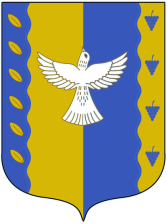 Республика  Башкортостансовет сельского поселения Кушнаренковский  сельсовет  муниципального  района Кушнаренковский район 452230, село Кушнаренково, ул. Островского, 23Тел. 5-73-36   